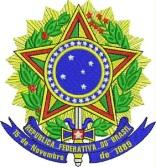 SERVIÇO PÚBLICO FEDERALUNIVERSIDADE FEDERAL DO PARÁCAMPUS UNIVERSITÁRIO DE CASTANHAL/INSTITUTO DE MEDICINA VETERINÁRIAANEXO IFicha de inscriçãoConcurso para Criação de Logotipo do Instituto de Medicina Veterinária da UFPANome completo:CPF:Matrícula (no caso de discente):SIAPE (no caso de servidor):Curso/cargo:E-mail:Breve Descrição da Intenção Criativa da Proposta